.Start on the lyrics “Everybody get up”-32 counts[1-8]		STEP FWD, TOUCH, X4 WITH CLAP[9-16]	STEP BACK, TOUCH, X4 WITH CLICKS[17-24]         VINE R, TOUCH, VINE L, TOUCH[25-32]	STOMP, HOLD, STOMP, HOLD, TWIST 1/4, HOLD[32] countsTo Finish: Dance to count 28 then add an extra stomp on the RJulie Talbot : +61 402 245 738 - www.julietalbot.com - gjtalbot@bigpond.comLast Update - 19th April 2018Gotta Move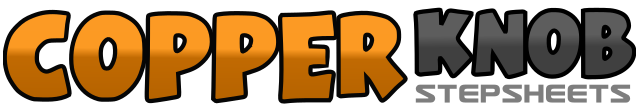 .......Count:32Wall:4Level:Beginner.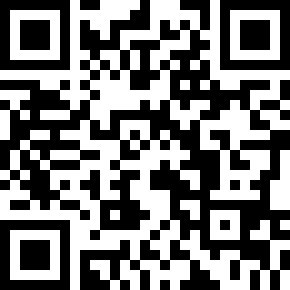 Choreographer:Julie Talbot (AUS) & Helen Ng (AUS) - January 2018Julie Talbot (AUS) & Helen Ng (AUS) - January 2018Julie Talbot (AUS) & Helen Ng (AUS) - January 2018Julie Talbot (AUS) & Helen Ng (AUS) - January 2018Julie Talbot (AUS) & Helen Ng (AUS) - January 2018.Music:Gotta Move - Go Fish : (Album: Kids Music - iTunes - 2:55)Gotta Move - Go Fish : (Album: Kids Music - iTunes - 2:55)Gotta Move - Go Fish : (Album: Kids Music - iTunes - 2:55)Gotta Move - Go Fish : (Album: Kids Music - iTunes - 2:55)Gotta Move - Go Fish : (Album: Kids Music - iTunes - 2:55)........1 2Step R fwd, touch L together with a clap to R above head3 4Step L fwd, touch R together with a clap to L above head5 6Step R fwd, touch L together with a clap to R at shoulder height7 8Step L fwd, touch R together with a clap to L at shoulder height1 2Step R back, touch L together with a click to R3 4Step back L, touch R together with a click to L5 6Step R back, touch L together with a click to R7 8Step back L, touch R together with a click to L1234Step R to R, step L behind R, Step R to R, touch L next to R5678Step L to L, step R behind L, Step L to L, touch R next to L1234Stomp R to R, hold, stomp L to L, hold5678Twist both heel L, R, ¼ R as you twist L, hold